HandlungsanleitungInfografik: LehrwerkauswahlWie man ein Lehrwerk für Geflüchtete auswähltEin Flowchart zur Auswahl eines passenden Lehrwerks für den DaZ-Unterricht mit GeflüchtetenDer Markt an Lehrwerken für Deutsch als Fremdsprache (DaF) und Deutsch als Zweitsprache (DaZ) ist schwer durchschaubar. Dieses Flowchart hilft mit sechs Leitfragen, sich in der Fülle verschiedener Lehrwerksarten zu orientieren.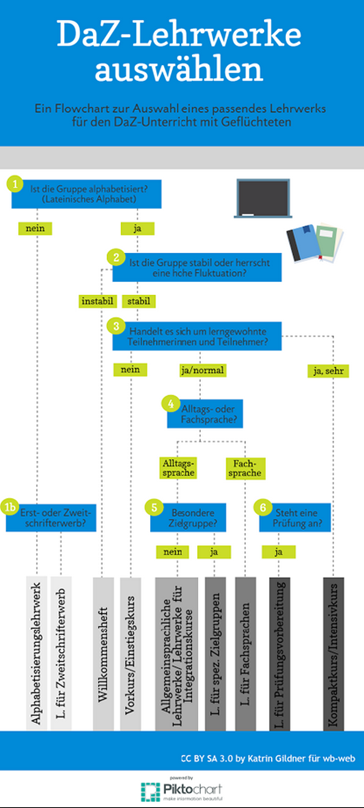 (Abbildung: CC BY SA by Katrin Gildner für wb-web.de)Arten von Lehrwerken AlphabetisierungslehrwerkDiese Lehrwerke vermitteln Lese- und Schreibfähigkeiten für Analphabetinnen und Analphabeten Lehrwerk für den ZweitschrifterwerbLernende, die bereits in einem anderen Schriftsystem (z.B. Arabisch) alphabetisiert sind, lernen das lateinische Alphabet in der Regel schneller als totale Analphabetinnen und Analphabeten. Für diese Gruppe gibt es Lehrwerke für den Zweitschrifterwerb. WillkommensheftWillkommenshefte enthalten erste Wörter und Redemittel zu Situationen des Alltags. Im Gegensatz zu richtigen Lehrwerken enthalten sie meist weder Übungen noch Grammatikprogression. Siehe auch: Fünf kostenlose Willkommenshefte für den Anfangsunterricht mit GeflüchtetenVorkurs/ Einstiegskurs Vor- oder Einstiegskurse dienen vor allem lernungewohnten Personen als Einstieg ins Sprachenlernen. Ihre Progression ist sanfter als die in Standardlehrwerken. Allgemeinsprachliche Lehrwerke Allgemeine Lehrwerke verfügen – im Gegensatz zu den langsamen Einstiegskursen und den schnellen Kompaktkursen – über eine normale Progression. Auf dem Lehrwerkmarkt existiert eine Vielzahl unterschiedlicher Reihen. Die BAMF-Liste der in Integrationskursen zugelassenen Lehrwerke kann hier als Vorauswahl dienen. Lehrwerk für spezielle ZielgruppenDer Markt für Lehrwerke bietet einige spezialisierte Titel, z.B. für Jugendliche, für Mütter oder für Personen mit bestimmten Muttersprachen. Lehrwerk für Fachsprache/ berufsbezogenes DeutschLehrwerke für berufsbezogenes Deutsch vermitteln Fachwortschatz, Redemittel und Landeskunde für verschiedene Branchen (z.B. Gastronomie, Bürokommunikation, Medizin). Lehrwerk für die PrüfungsvorbereitungZur Vorbereitung auf die gängigen Prüfungen sind Lehrwerke und Beispieltests erhältlich, mit deren Hilfe man sich gezielt auf die Prüfungsaufgaben vorbereiten kann. Kompaktkurs/ IntensivkursDiese Lehrwerke eignen sich für den Unterricht mit lernstarken und motivierten Teilnehmerinnen und Teilnehmern, die viel Unterrichts- und Sprachlernerfahrung mitbringen (z.B. Akademiker). Es wird in kurzer Zeit ein hohes Sprachniveau erreicht.  CC BY SA 3.0 by Katrin Gildner für wb-web	